
ROMÂNIA	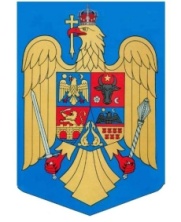 JUDEŢUL CONSTANŢA                                                                                    CONSILIUL LOCAL CERCHEZU 	PRIMARHOTĂRÂRE NR 22/26.05.2021privind alocarea din bugetul local a sumei de 10 000  lei, necesară pentru acordarea unor cadouri, elevilor şi preşcolarilor din cadrul unităţilor de învăţământ de pe raza comunei  Cerchezu, jud. Constanţa, cu ocazia Zilei internationale a copilului – 1 IunieConsiliul Local Cerchezu, întrunit în ședinţa ordinară la data de 26.05.2021Având în vedere:Referatul de aprobare al Primarul comunei Cerchezu; Raportul compartimentului de specialitate din aparatul propriu al primarului ;Avizul comisiei de specialitate din cadrul Consiliului Local Cerchezu; Avizul de legalitate al secretarului comunei ;art. 120 – 121 alin. (1) – (2) din Constitutia Romaniei;art.7 alin. (2) di  Codul Civil al Romaniei, adoptat prin Legea nr. 287/2009, republicat, cu modificarile si completarile ulterioare;art. 3 si art. 4 din Carta Europeana a autonomiein locale, adoptata la Strasbourg la 15 octombrie 1985, ratificata prin Legea nr. 199/1997;prevederile  Legii  nr. 273/2006 privind finanţele publice locale cu modificările şi completările ulterioare;     În temeiul art.129, alin.(7), lit.a), art.139,alin.(1), art.196, alin. (1), lit. a  din O.U.G. nr.57/2019 privind Codul administrativ,ADOPTĂ PREZENTA HOTĂRÂRE :        Art.1 (1)   Se aprobă alocarea din bugetul local pe anul 2021 a sumei  de 10 000 lei, necesară pentru acordarea unor cadouri, elevilor si preşcolarilor din cadrul unităţilor de învătământ de pe raza comunei  Cerchezu, judeţul Constanţa , cu ocazia Zilei internationale a copilului – 1 Iunie.       (2) Achiziţia acestor produse se va face prin  achizitie directă potrivit Legii nr.98/2016, cu modificările şi completările ulterioare.             Art. 2 Primarul comunei Cerchezu va duce la îndeplinire prevederile prezentei  hotărâri , prin compartimentele  de specialitate.       Art. 3  Secretarul general al comunei va comunica  prezenta hotărâre persoanelor şi instituţiilor interesate.       Prezenta hotărâre a fost aprobată cu un numar de 9 voturi “pentru” 0 voturi „împotrivă” şi  0voturi  „abţinere” dintr-un numar  de 9 consilieri prezenţi la şedinţă, din totalul de 9 consilieri în funcţie. Președinte de ședință                                       Secretar general al U.A.T. comuna Cerchezu    Iancu Viorica	             Radu Simona-Elena